Кабинет иностранного языка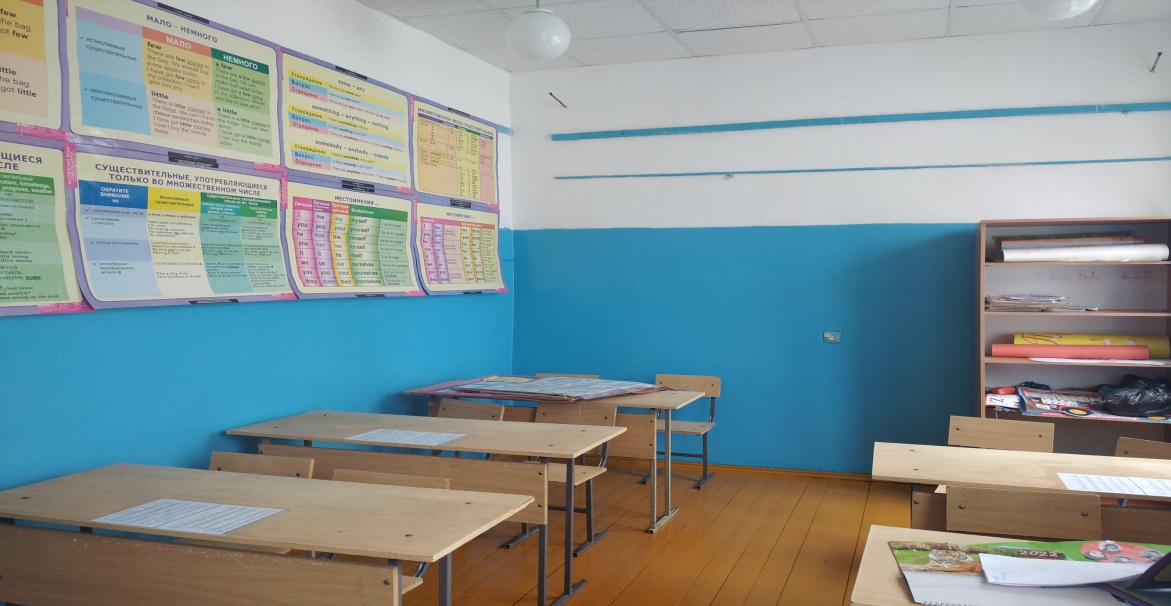 Кабинет русского языка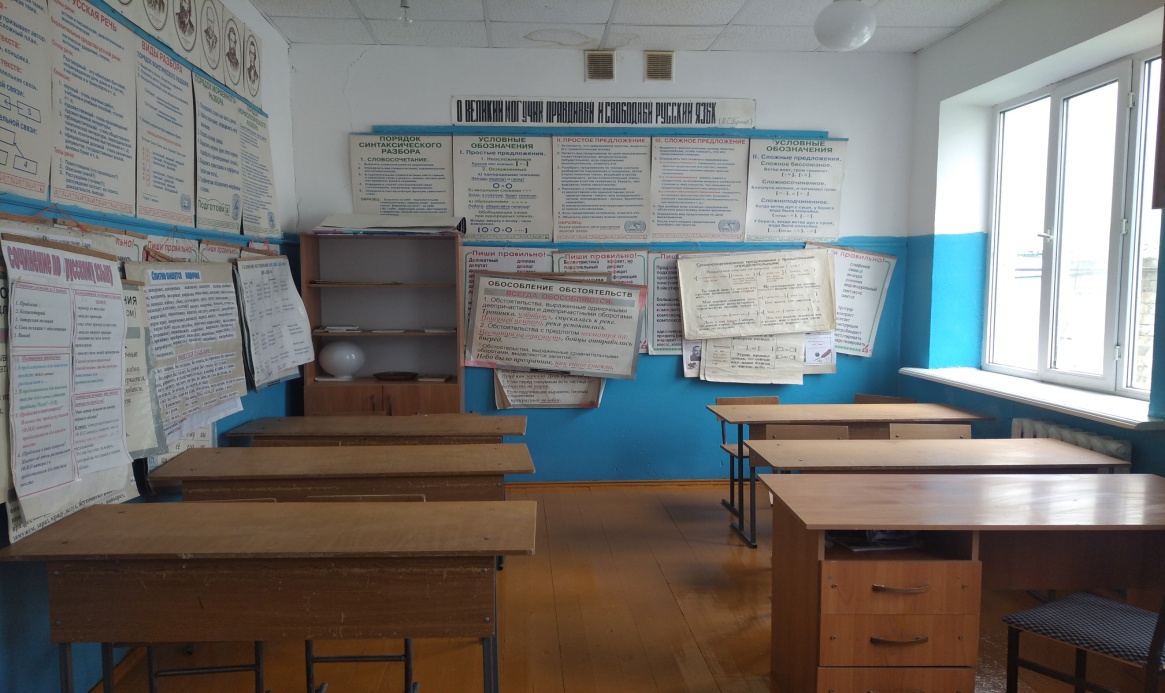 Кабинет математики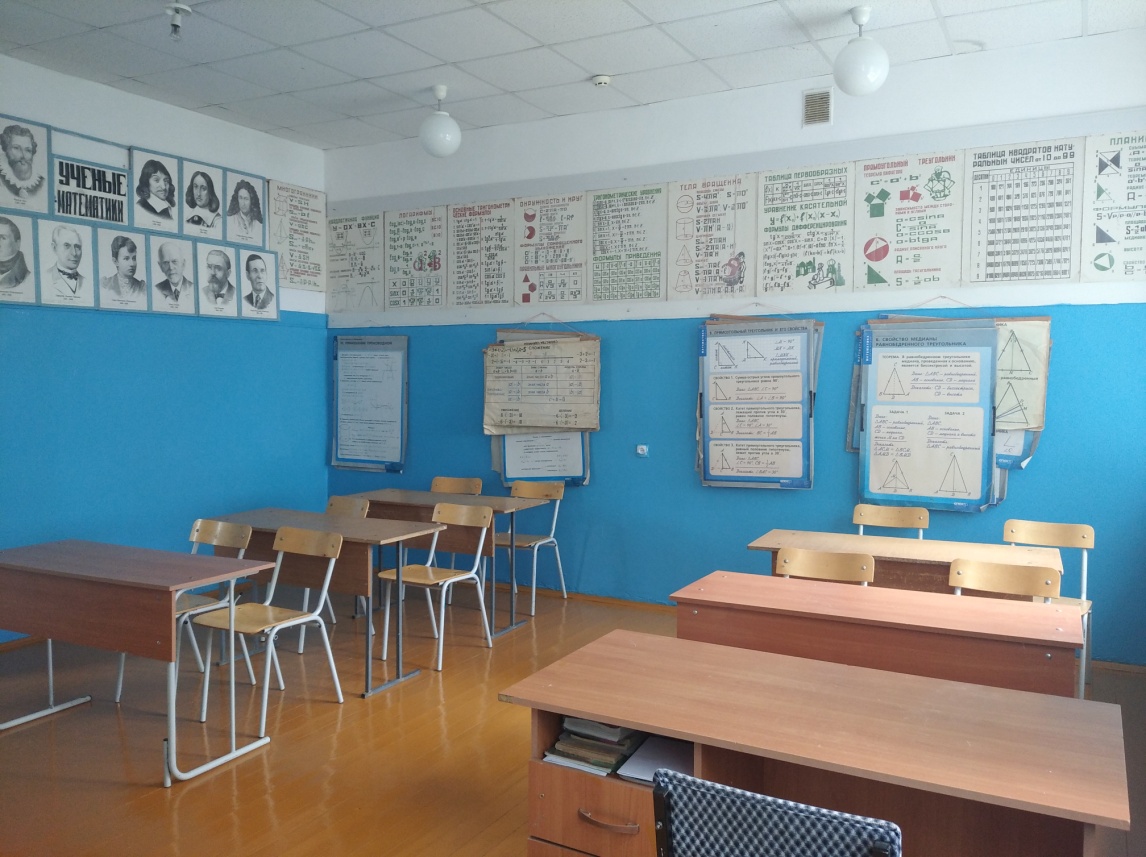 Кабинет родного языка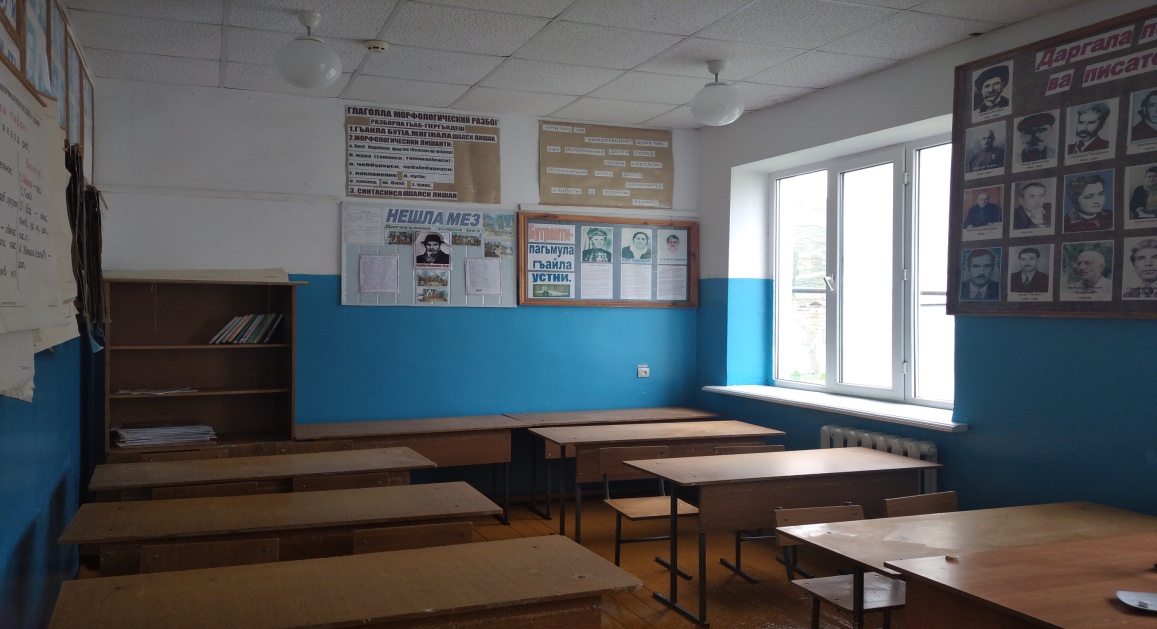 Кабинет биологии и географии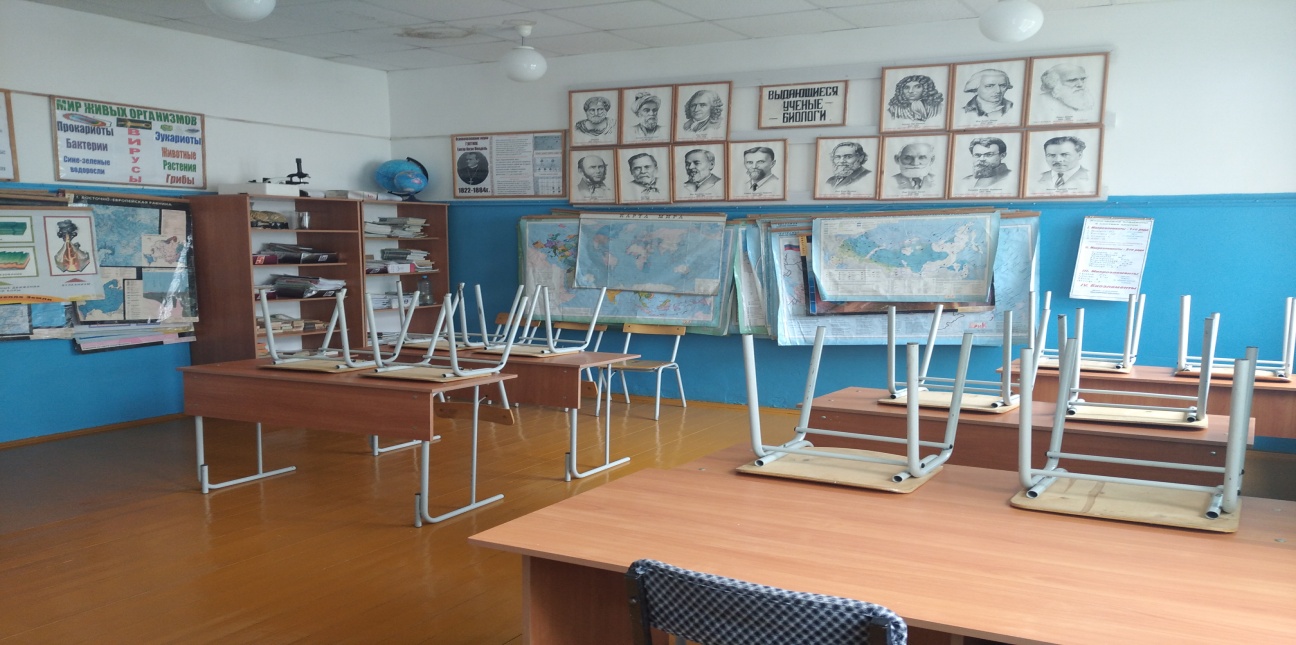 Кабине информатики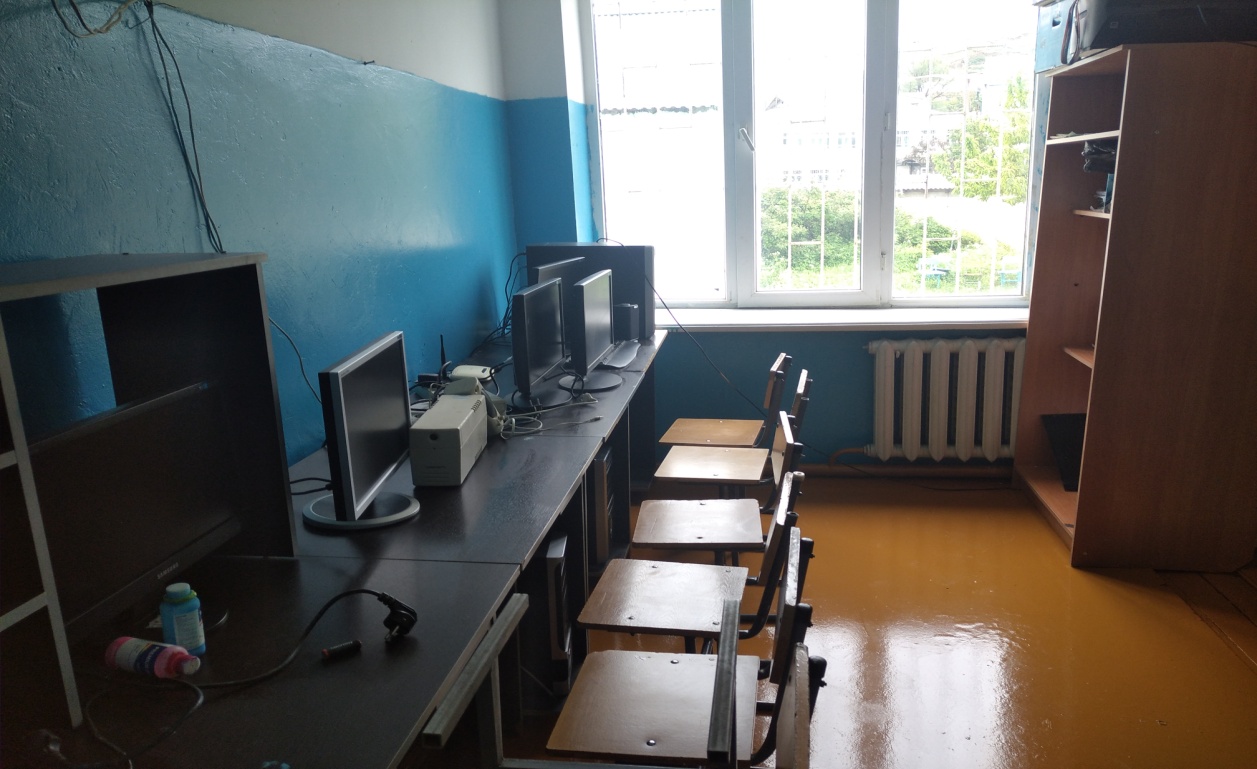 Кабинет физики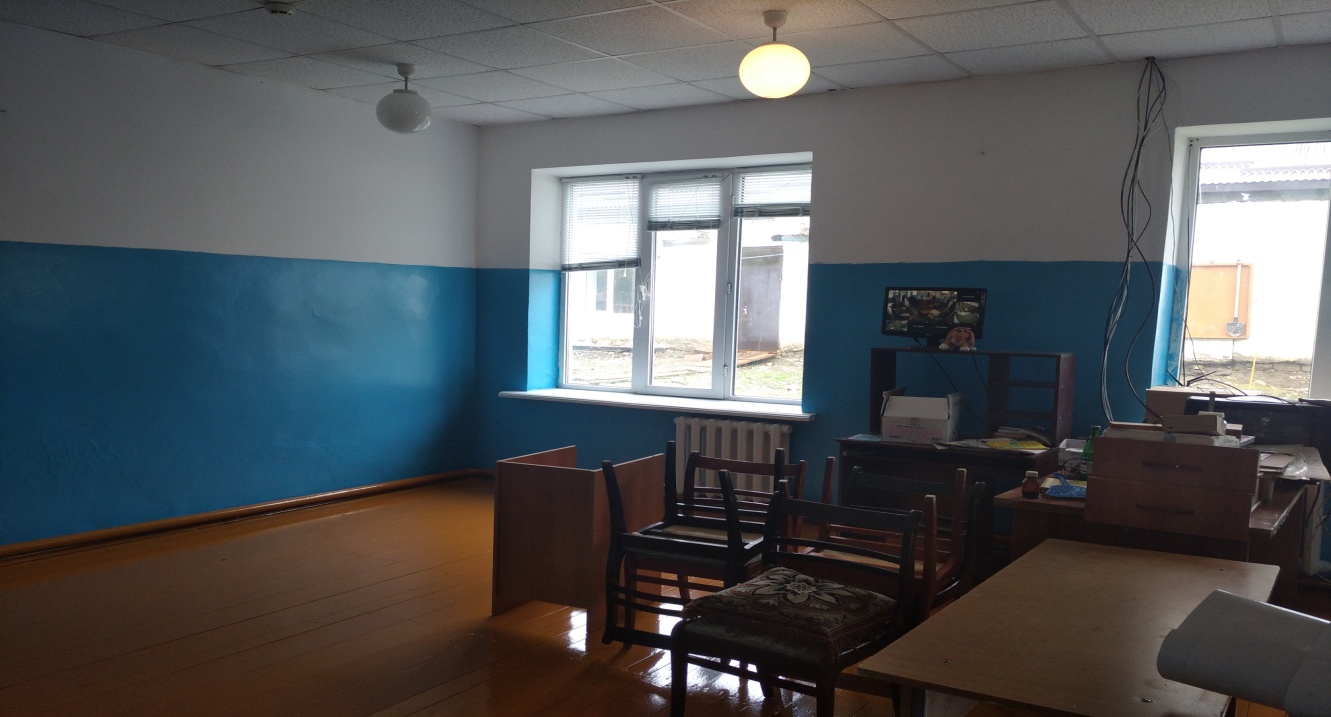 Кабинет истории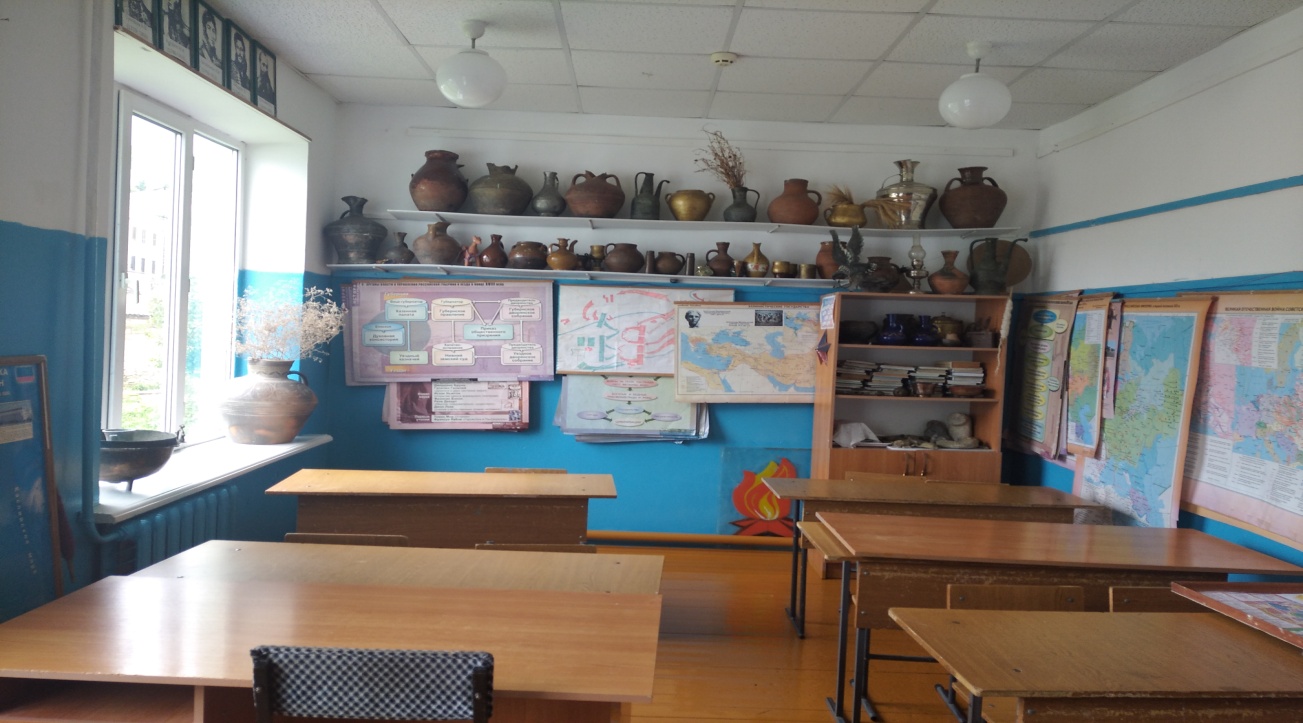 Кабинет технологии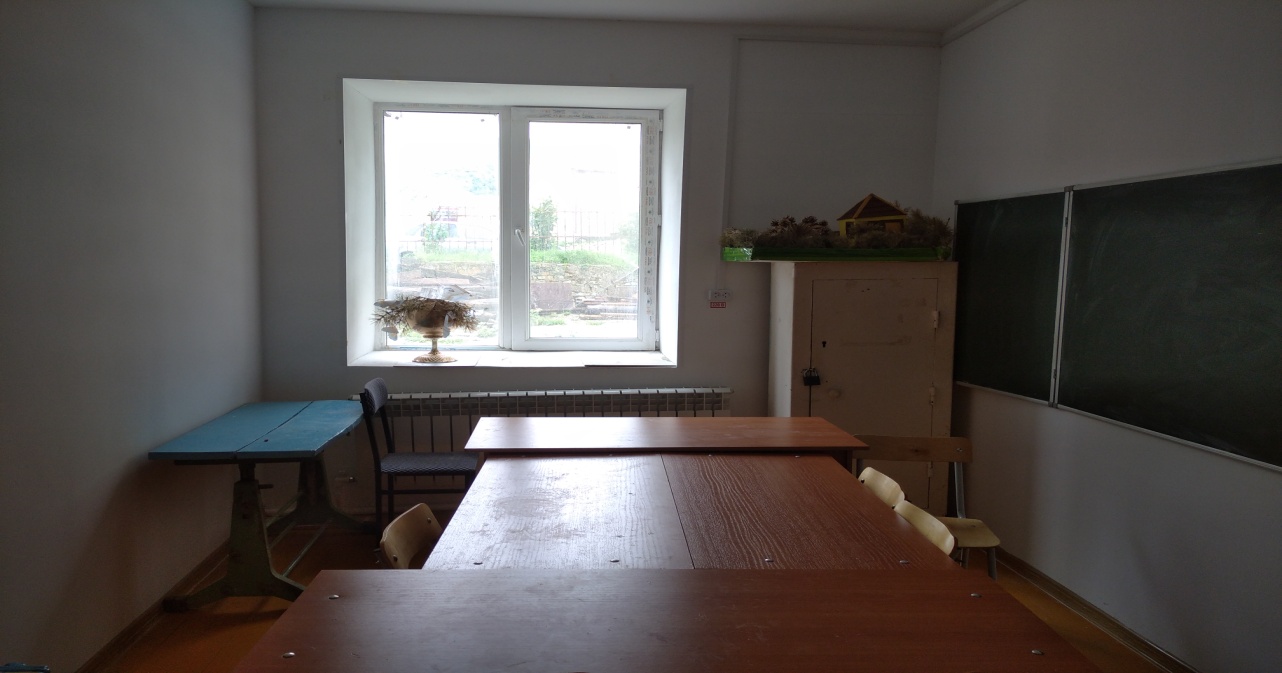 Медицинский кабинет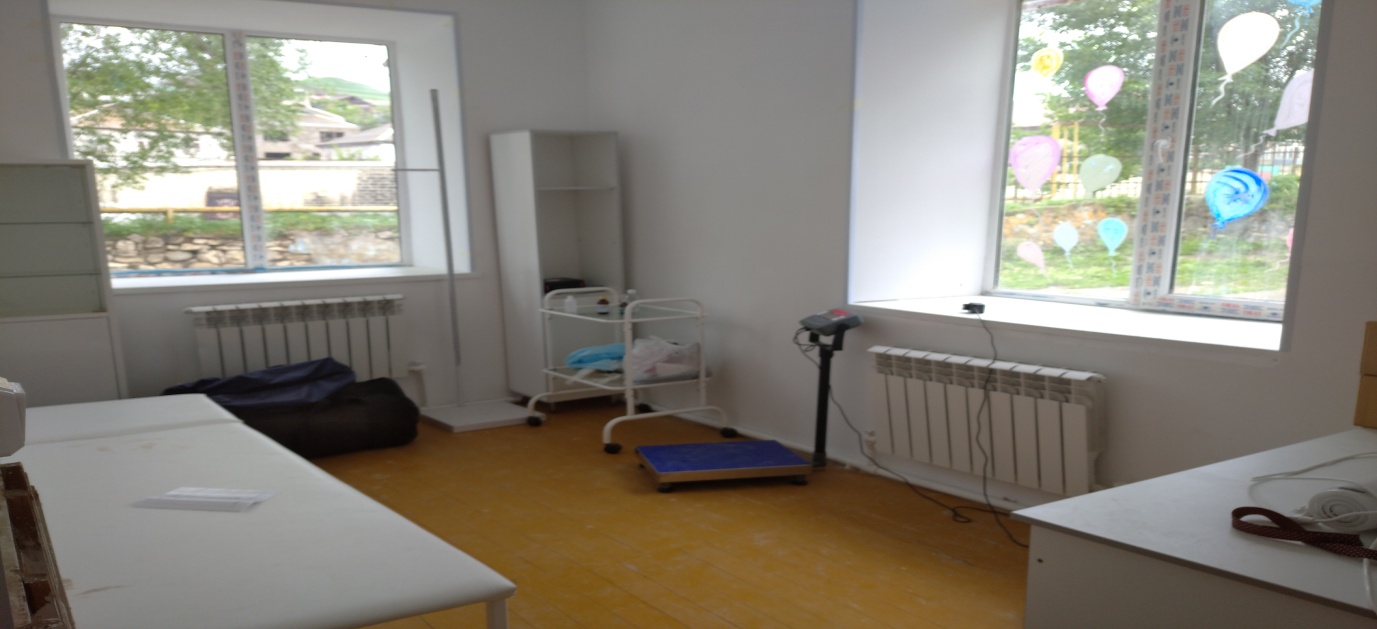 Библиотека 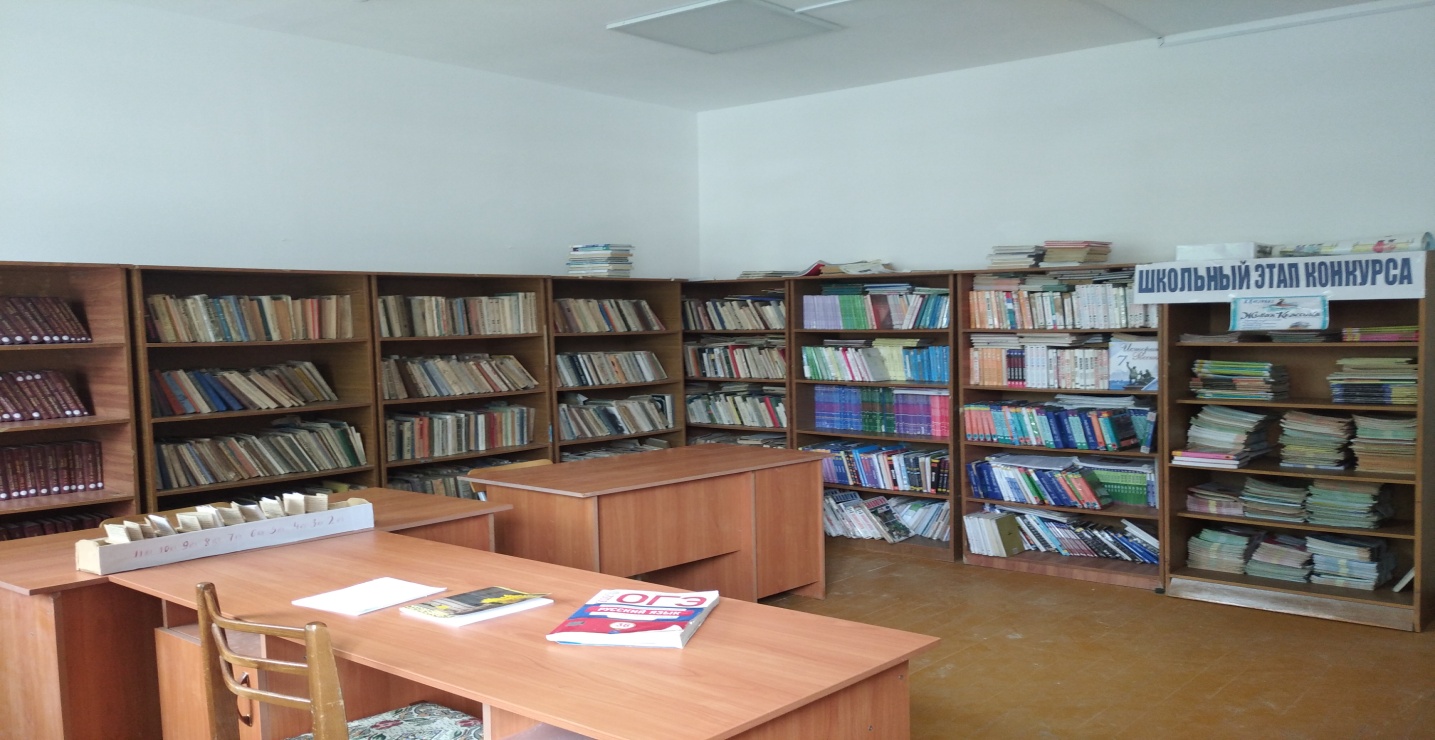 Кабинет хореографии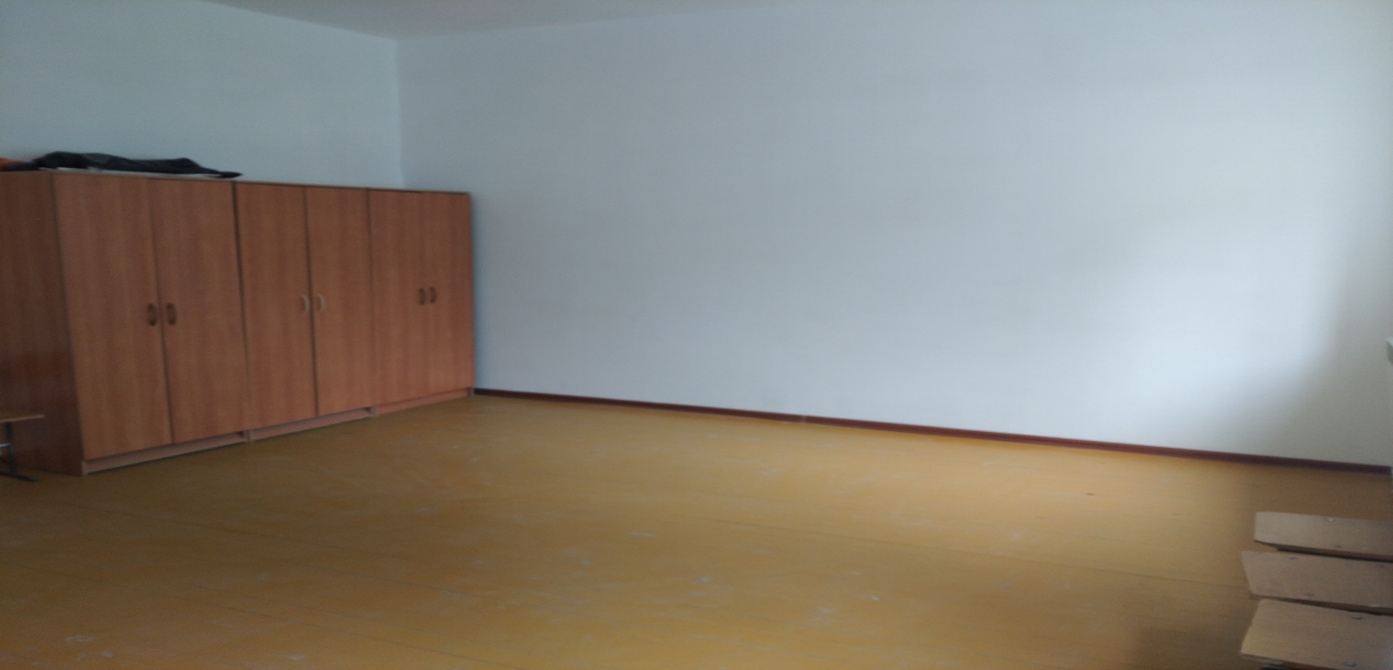 Кабинет 1 класса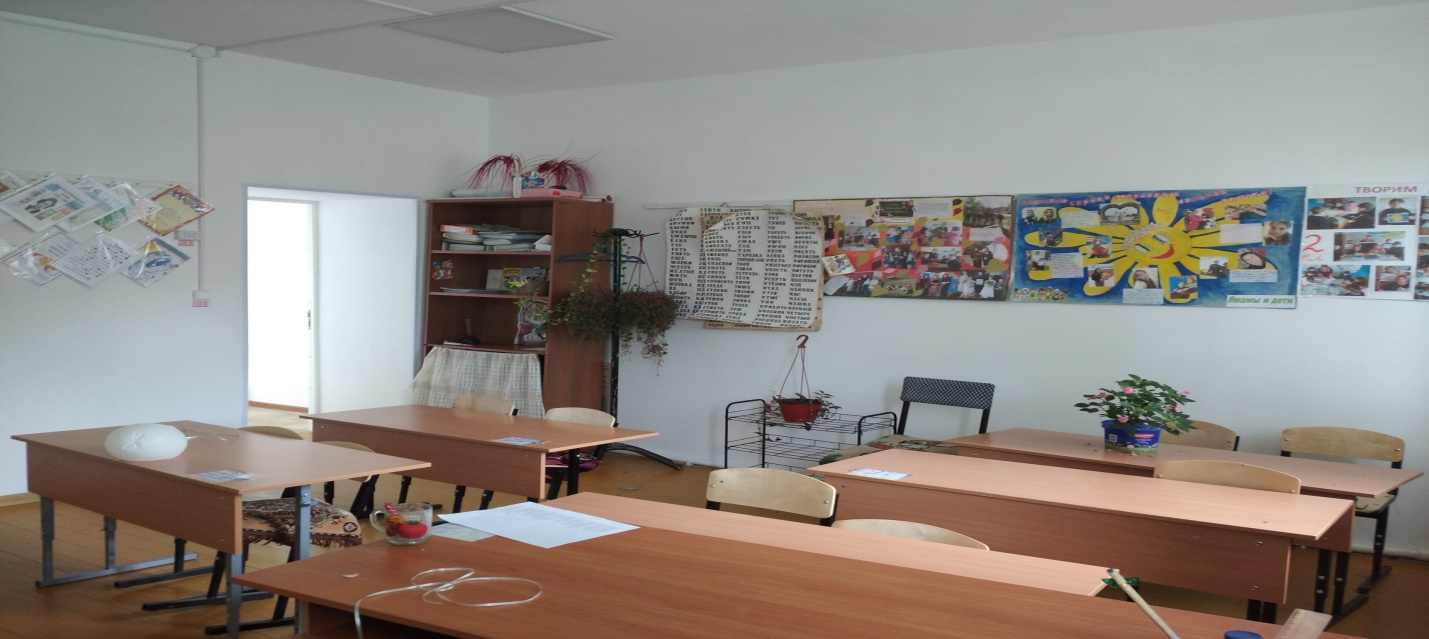 Кабинет 3 класса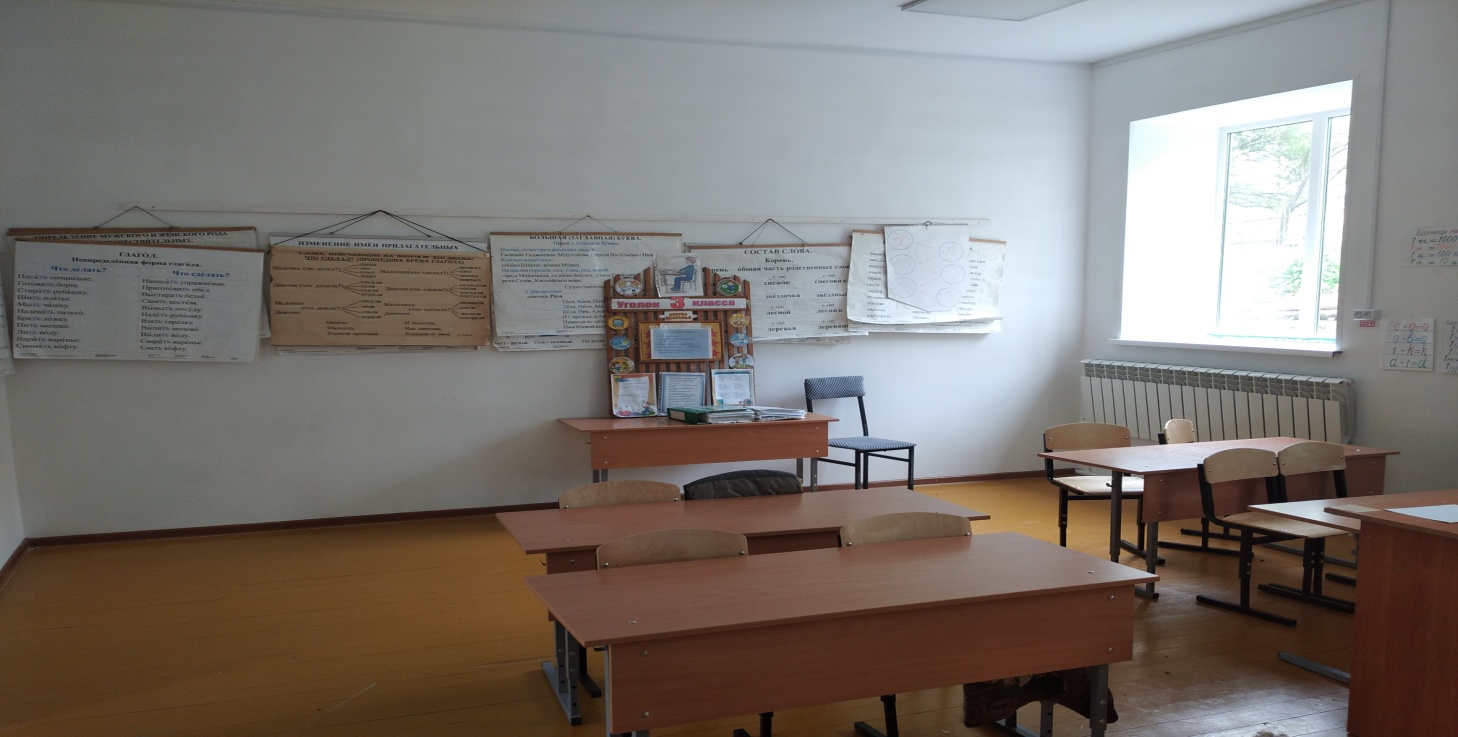 Кабинет 4 класса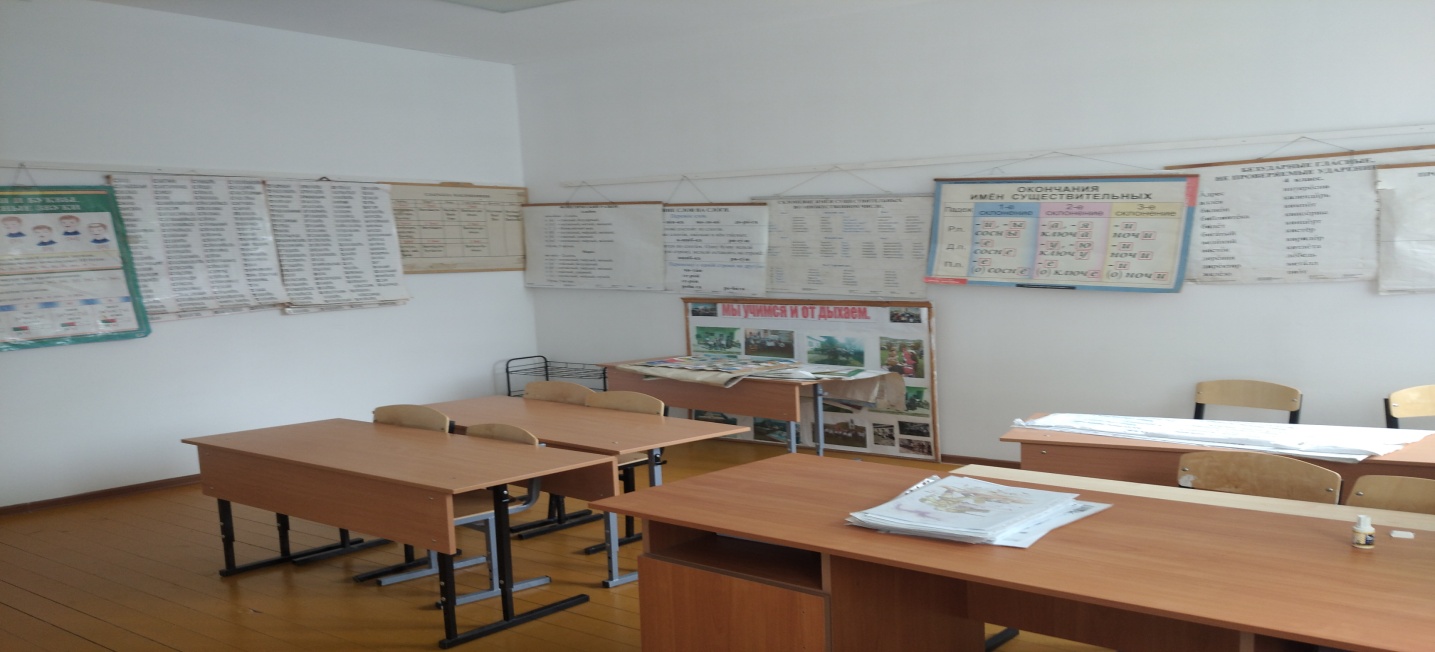 Пищеблок 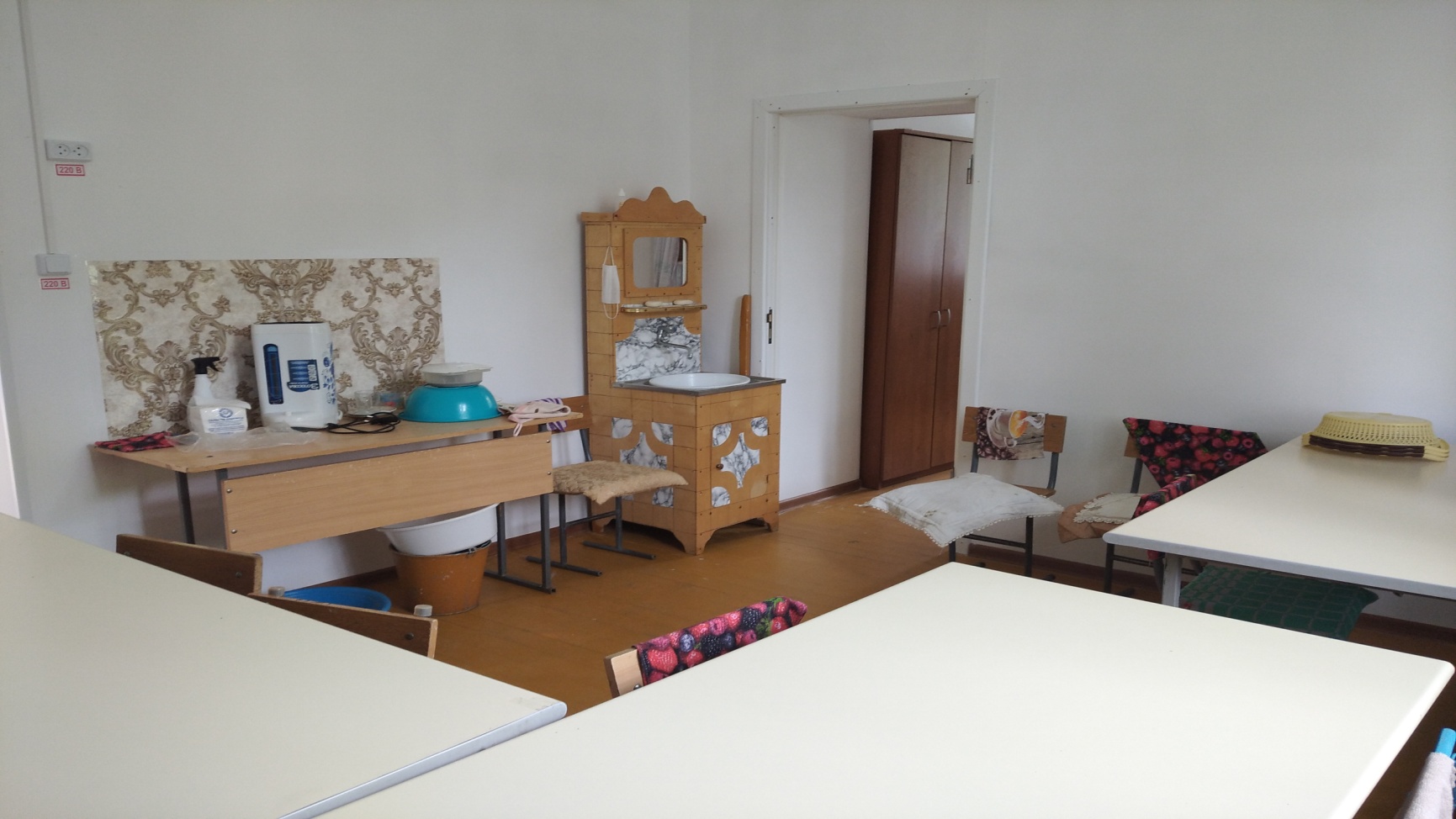 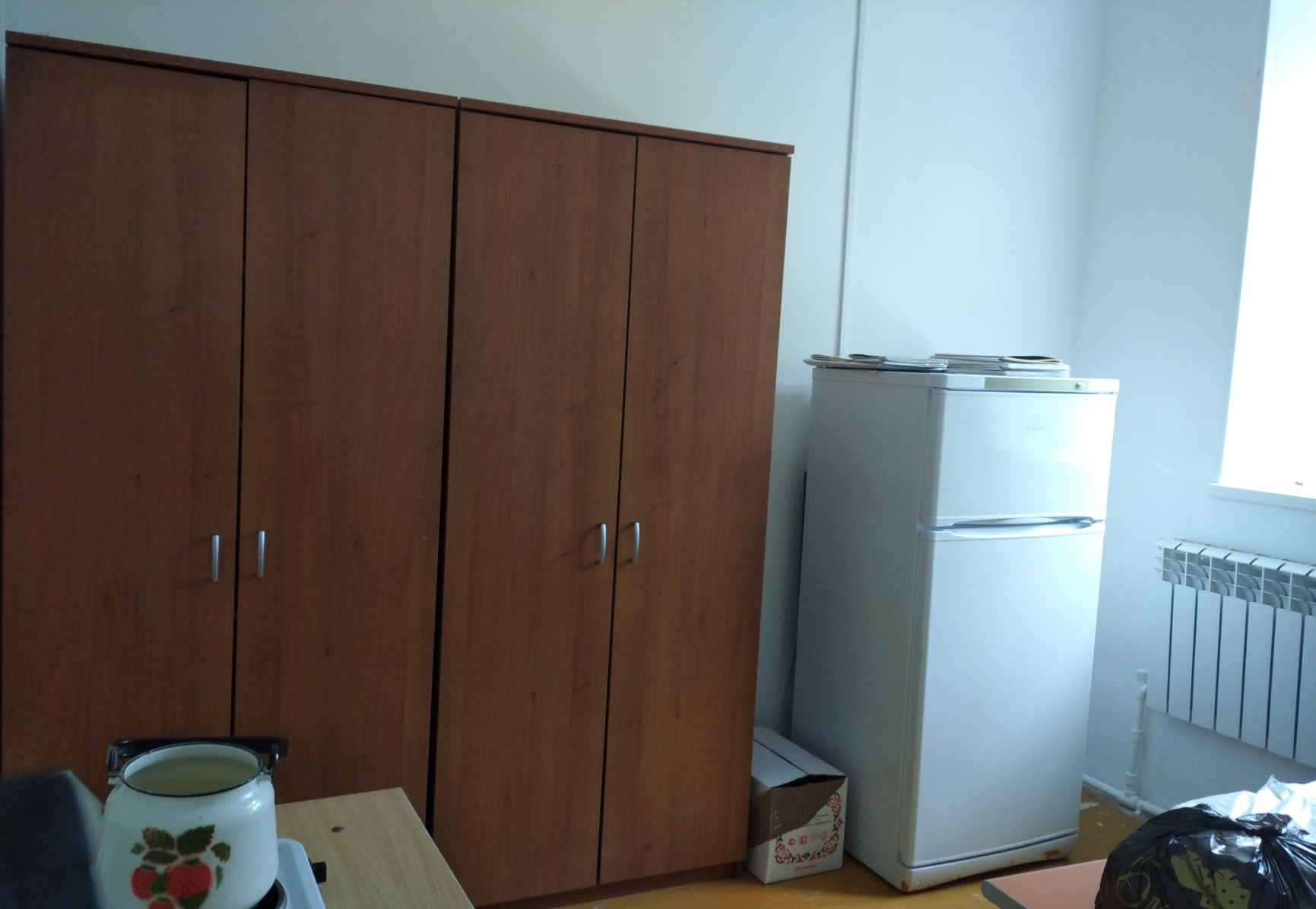 Коридор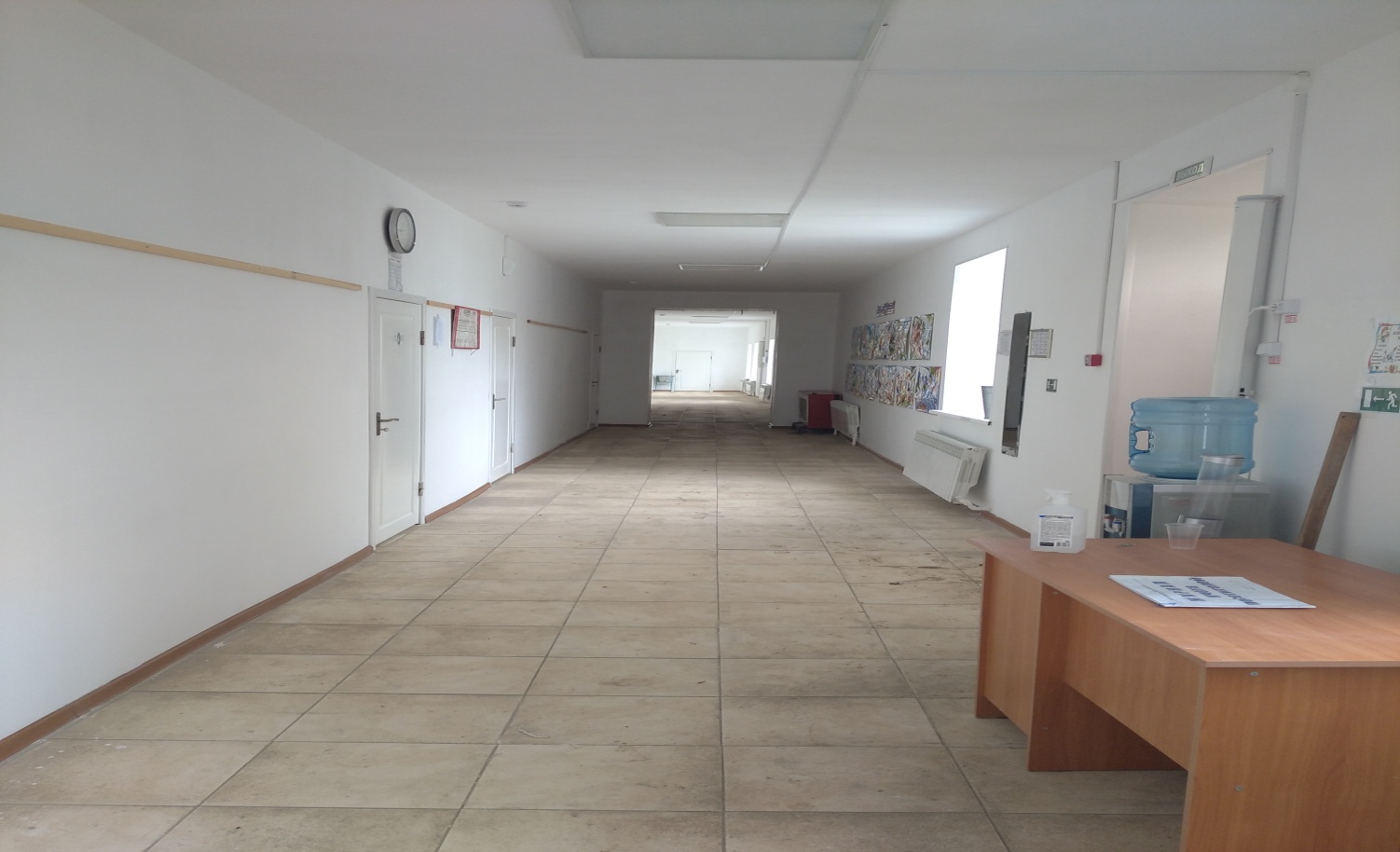 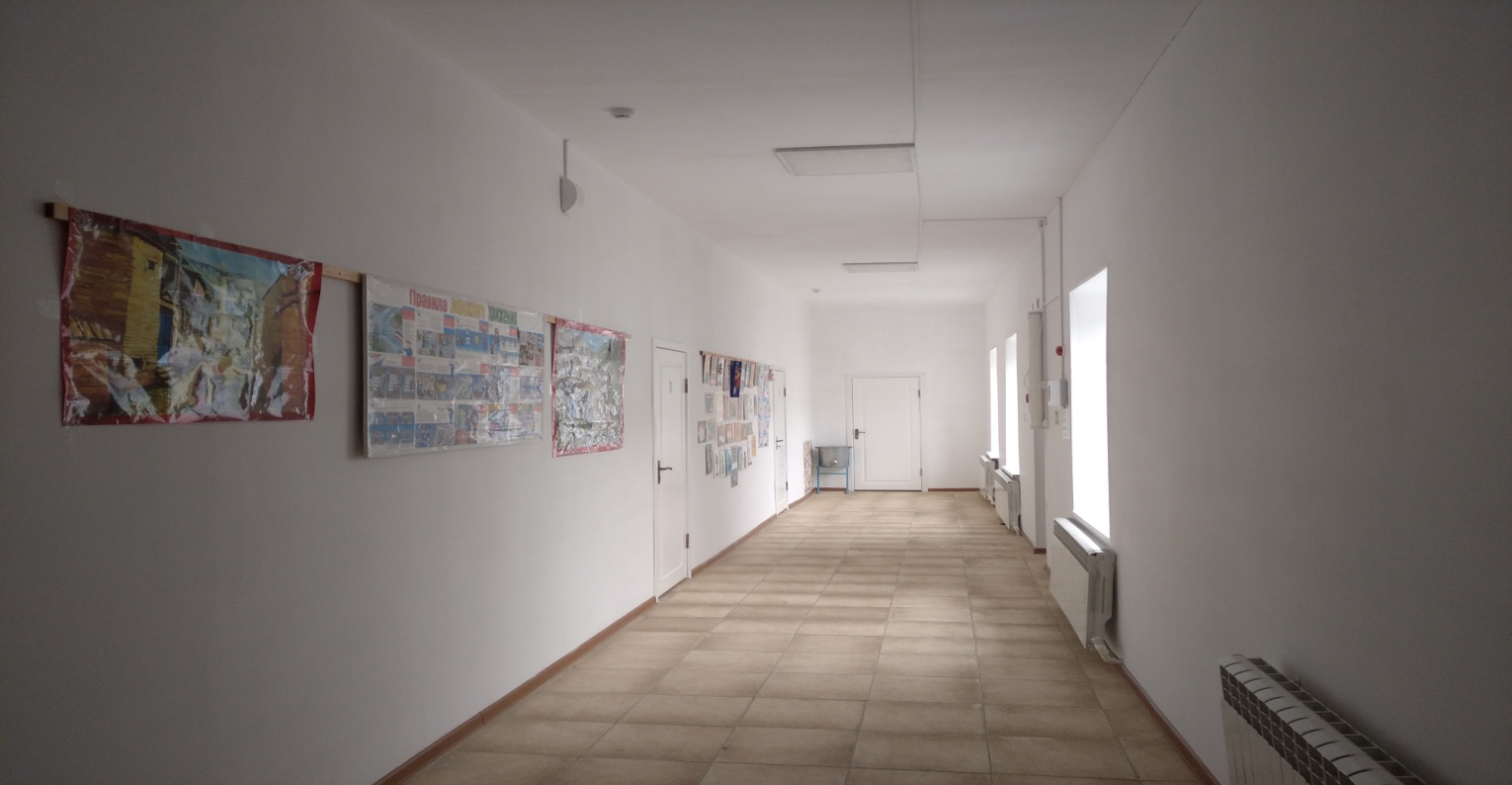 